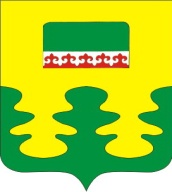 Об утверждении Порядка поощрения муниципальной управленческой команды Урмаевского сельского поселения Комсомольского района Чувашской Республики, деятельность которой способствовала достижению Чувашской Республикой значений (уровней) показателей для оценки эффективности деятельности высших должностных лиц  субъектов Российской Федерации и деятельности органов исполнительной власти субъектов Российской Федерации, в 2022 годуВ соответствии с постановлением Кабинета Министров Чувашской Республики от 9 июля 2022 г. № 321 «О поощрении региональной и муниципальных управленческих команд Чувашской Республики, деятельность которых способствовала достижению Чувашской Республикой значений (уровней) показателей для оценки эффективности деятельности высших должностных лиц субъектов Российской Федерации и деятельности органов исполнительной власти субъектов Российской Федерации, в 2022 году» администрация Урмаевского сельского поселения Комсомольского района Чувашской Республики постановляет:Утвердить Порядок поощрения муниципальной управленческой команды Урмаевского поселения Комсомольского района Чувашской Республики, деятельность которой способствовала достижению Чувашской Республикой значений (уровней) показателей для оценки эффективности деятельности высших должностных лиц  субъектов Российской Федерации и деятельности органов исполнительной власти субъектов Российской Федерации, в 2022 году.Врио главы сельского поселения                                    А.А.Арифуллина                                            УТВЕРЖДЕНпостановлением администрацииУрмаевского  сельского поселенияКомсомольского районаЧувашской Республикиот 11.08..2022 № 33_ПОРЯДОКпоощрения муниципальной управленческой команды Урмаевского сельского поселения Комсомольского района Чувашской Республики, деятельность которой способствовала достижению Чувашской Республикой значений (уровней) показателей для оценки эффективности деятельности высших должностных лиц  субъектов Российской Федерации и деятельности органов исполнительной власти субъектов Российской Федерации, в 2022 году1. Настоящий Порядок разработан в соответствии с постановлением Кабинета Министров Чувашской Республики от 9 июля 2022 г. № 321 «О поощрении региональной и муниципальных управленческих команд Чувашской Республики, деятельность которых способствовала достижению Чувашской Республикой значений (уровней) показателей для оценки эффективности деятельности высших должностных лиц  субъектов Российской Федерации и деятельности органов исполнительной власти субъектов Российской Федерации, в 2022 году», Правилами предоставления и распределения иных межбюджетных трансфертов бюджетам сельских поселений Комсомольского района Чувашской Республики за содействие достижению значений (уровней) показателей для оценки эффективности деятельности высших должностных лиц субъектов Российской Федерации и деятельности органов исполнительной власти субъектов Российской Федерации на цели поощрения муниципальных управленческих команд в 2022 году, утвержденными решением Собрания депутатов Комсомольского района Чувашской Республики от 11_ августа 2022 г. № 1/62_ «О внесении изменений в решение Собрания депутатов Комсомольского района Чувашской Республики от 6 апреля 2022 г. № 2/48 «Об утверждении Правил предоставления межбюджетных трансфертов из бюджета Комсомольского района Чувашской Республики, источником финансового обеспечения которых являются субсидии, субвенции и иные межбюджетные трансферты, имеющие целевое назначение, из республиканского бюджета Чувашской Республики» (далее – Правила), постановлением администрации Комсомольского района Чувашской Республики от 18 июля 2022 г. № 432 «Об утверждении Порядка поощрения муниципальных управленческих команд Комсомольского района Чувашской Республики, деятельность которых способствовала достижению Чувашской Республикой значений (уровней) показателей для оценки эффективности деятельности высших должностных лиц субъектов Российской Федерации и деятельности органов исполнительной власти субъектов Российской Федерации, в 2022 году».2. Настоящий Порядок устанавливает правила поощрения в 2022 году муниципальной управленческой команды Урмаевского сельского поселения Комсомольского района Чувашской Республики, деятельность которой способствовала достижению Чувашской Республикой значений (уровней) показателей для оценки эффективности деятельности высших должностных лиц субъектов Российской Федерации и деятельности органов исполнительной власти субъектов Российской Федерации (далее - показатели эффективности).3. В соответствии с распоряжением Главы Чувашской Республики от 9 июля   2022 г. № 399-рг в целях реализации настоящего Порядка под муниципальной управленческой командой Урмаевского сельского поселения Комсомольского района Чувашской Республики понимается группа должностных лиц, замещающих муниципальные должности, должности муниципальной службы, работников органов местного самоуправления, не являющихся муниципальными служащими, деятельность которых способствовала достижению Чувашской Республикой значений (уровней) показателей эффективности.4. Источником предоставления средств на цели, указанные в пункте 2 настоящего Порядка, являются иные межбюджетные трансферты, предоставляемые в 2022 году из бюджета Комсомольского района Чувашской Республики бюджетам сельских поселений за содействие достижению значений (уровней) показателей для оценки эффективности деятельности высших должностных лиц субъектов Российской Федерации и деятельности органов исполнительной власти субъектов Российской Федерации для поощрения муниципальных управленческих команд в порядке, установленном Правилами.5. При расчете средств на поощрение муниципальной управленческой команды Урмаевского сельского поселения Комсомольского района Чувашской Республики не учитываются расходы на оплату труда и начисления на выплаты по оплате труда работников органов местного самоуправления Урмаевского сельского поселения Комсомольского района Чувашской Республики, осуществляющих выполнение делегированных государственных полномочий, переданных для осуществления органам местного самоуправления в установленном порядке.6. Конкретные размеры поощрения лиц, указанных в пункте 3 настоящего Порядка, утверждаются распоряжением главы Урмаевского сельского поселения Комсомольского района Чувашской Республики с учетом вклада указанных лиц в достижение показателей эффективности за 2022 год.Выплата поощрения производится лицам, указанным в настоящем пункте, состоящим в служебных (трудовых) отношениях с соответствующими организациями на дату подписания акта о поощрении.Лицам, проработавшим неполный отчетный период, выплата поощрения производится за фактически отработанное в данном отчетном периоде время.7. Средства на поощрение муниципальной управленческой команды Урмаевского сельского поселения Комсомольского района Чувашской Республики предоставляются в пределах лимитов бюджетных обязательств на 2022 год, доведенных в установленном порядке до администрации Урмаевского сельского поселения Комсомольского района Чувашской Республики как главного распорядителя бюджетных средств.ЧĂВАШ РЕСПУБЛИКИ КОМСОМОЛЬСКИЙ  РАЙОНĚ ЧУВАШСКАЯ РЕСПУБЛИКА   КОМСОМОЛЬСКИЙ РАЙОН  ЧĂВАШ РЕСПУБЛИКИ КОМСОМОЛЬСКИЙ  РАЙОНĚ АДМИНИСТРАЦИЯУРМАЕВСКОГО  СЕЛЬСКОГОПОСЕЛЕНИЯ ПОСТАНОВЛЕНИЕ11.08.2022г. №33с. УрмаевоУРМАЕЛ  ЯЛ ПОСЕЛЕНИЙĚН АДМИНИСТРАЦИĔ                    ЙЫШАНУ                                                                        11.08.2022г. №33Урмаел  ялěАДМИНИСТРАЦИЯУРМАЕВСКОГО  СЕЛЬСКОГОПОСЕЛЕНИЯ ПОСТАНОВЛЕНИЕ11.08.2022г. №33с. Урмаево